Zadanie 1. Wykonaj obliczenia.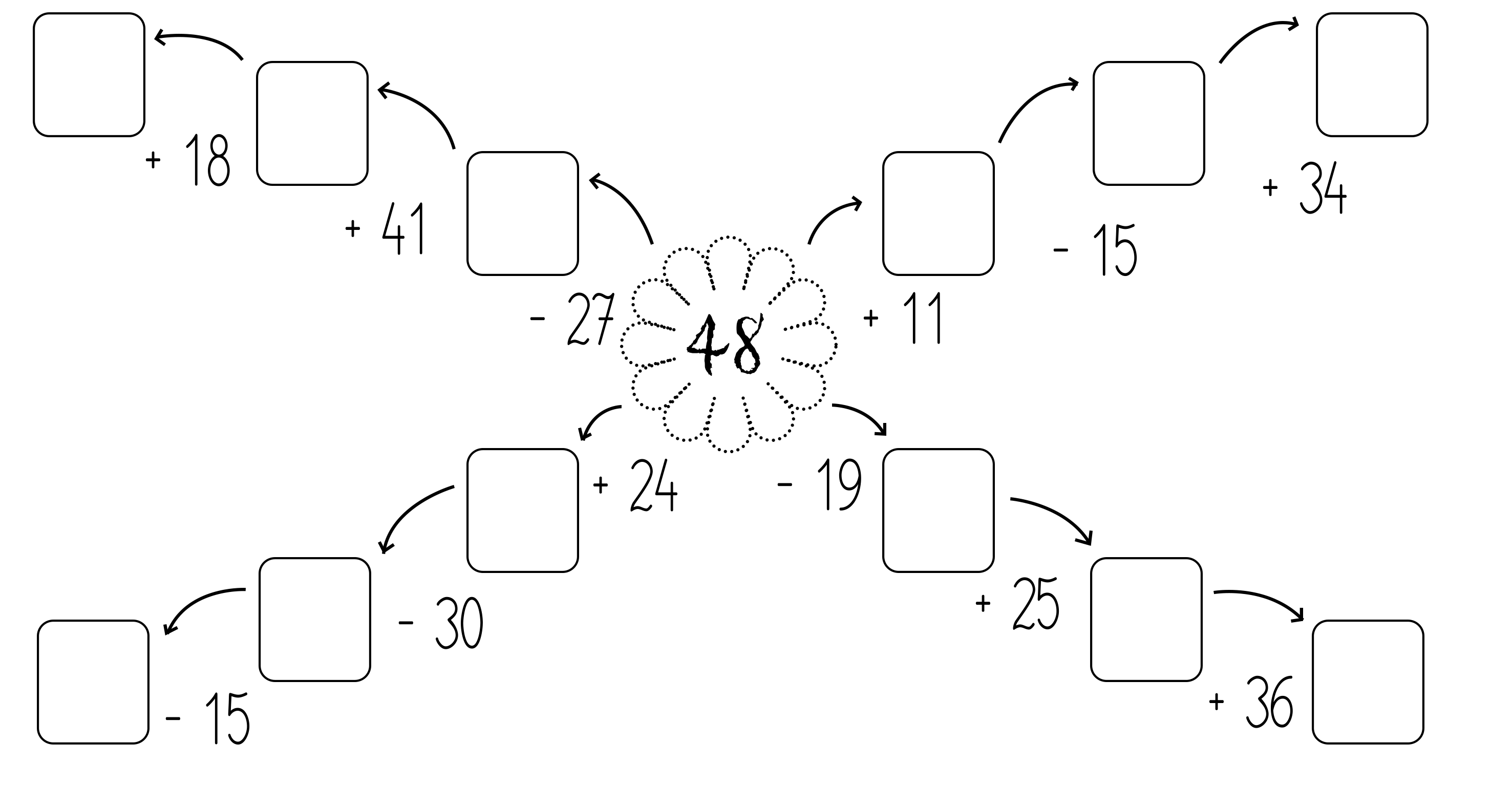 Zadanie 2. Wykonaj obliczenia wpisując wyniki dodawania w odpowiednie pola tabeli. Następnie odszukaj litery odpowiadające podanym w tabeli poniżej liczbom i odczytaj hasło.HASŁO:Zadanie 3 Spróbuj odgadnąć zasadę i wpisać resztę liczb.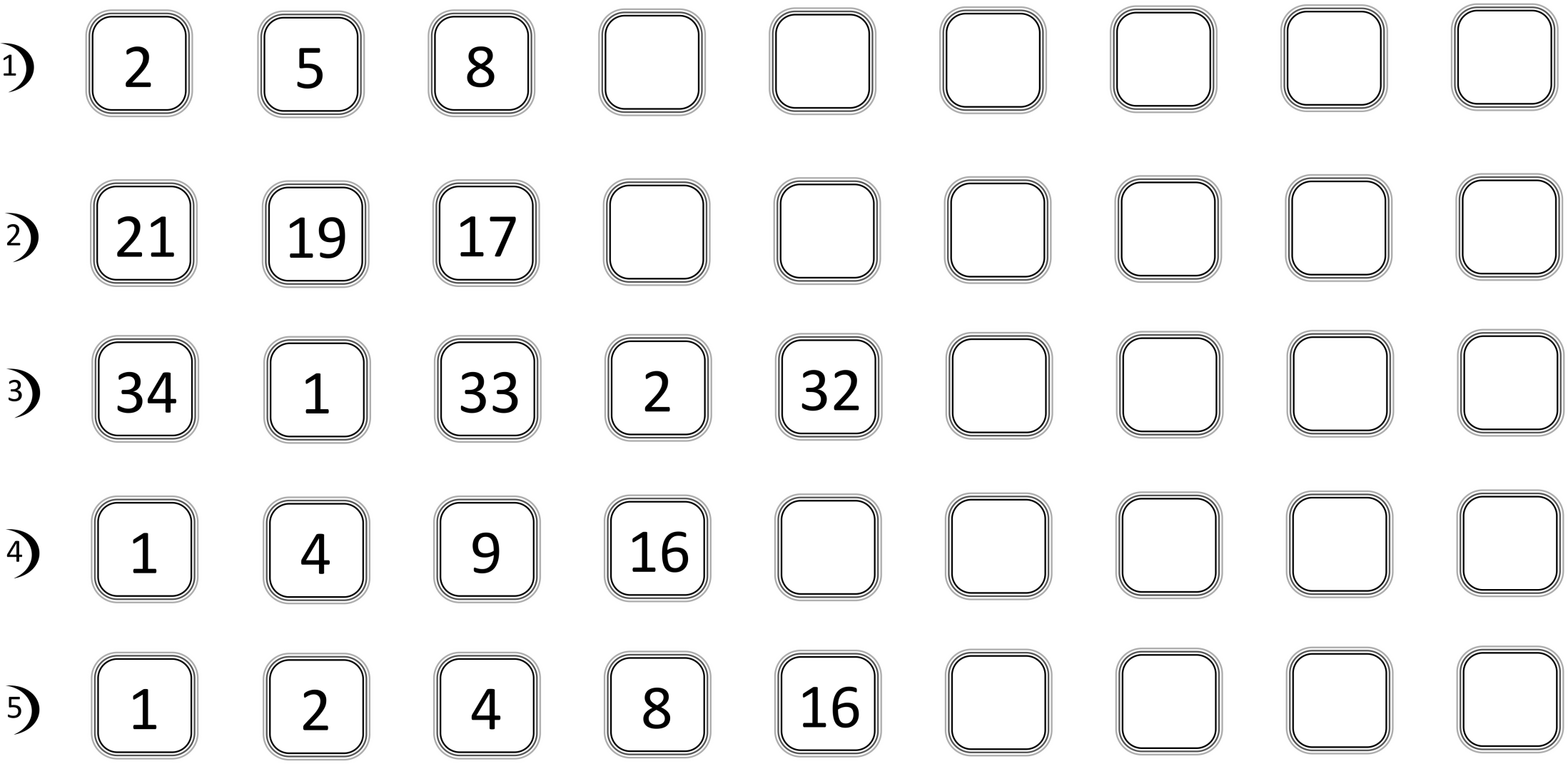 +8182931234228EOMWIC49FJGWED17EZOĄŁW35ABYNKO42SŹLARD56PHUTGK8036365050777740407272848446469191737359594343665125